 ث1/  ئةو هؤكارانةى بووة هؤى دةركةوتنى شؤرشى ثيشةسازى باس بكة.ث2/ باسى ئةركةكانى سيستةمى سةرمايةدارى بكة.ث3/ باسى هؤكارةكانى بةرهةمهينان  يان  سةرضاوة  ئابووريةكان  بكة .ث4 / باسى  يةكيك لة مانةى خوارةوة بكة:1-ضارةسةرى كيشةى ئابورى لة سيستةمى تيكةلاو2-يةكسانى لة دابةشكردنى داهات لة سيستةمى سةرماريةدارى.ث5/باسى طرينطترين كةم وكورتى  وزيانةكانى سيستةمى سوشياليستى  بكة.به‌هیواى سەرکەوتنوه‌زاره‌تى خوێندنی باڵا و توێژینه‌وه‌ى زانستىزانكۆى سه‌لاحه‌دین - هه‌ولێركۆلێژى به‌رِێوه‌بردن و ئابوورىبه‌شی ئابووری 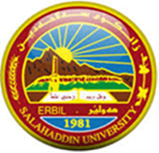 قۆناغ: جوارةمبابه‌ت: بابةتى هةلبزاردة رێکەوت:     \ 5 \ 2023 ماوە: 2 كاتژمێرتاقیكردنه‌وه‌ى كۆتایی – سمستەری دووةم2022 – 2023تاقیكردنه‌وه‌ى كۆتایی – سمستەری دووةم2022 – 2023تاقیكردنه‌وه‌ى كۆتایی – سمستەری دووةم2022 – 2023د. بختیار صابر محمدسه‌رۆكی به‌ش م.بةفرين  و م.كزنكمامۆستايانى بابه‌ت